MOTS DE 2 PHONÈMES ÉTIRABLESjoue, as, chat, veau, roue, fée, seau, rat, loup, lait, lit, chaudMOTS DE 3 PHONÈMES ÉTIRABLESfil, reine, amis, chiot, lune, mer, luge, mouche, mur, vis, mousse, rucheMOTS DE 4 PHONÈMES ÉTIRABLESchemin, fumée, maison, ciseaux, rouleau, chameau, forêt, maman, melon, vélo, souris, cheveuxMOTS DE 2 PHONÈMES NON-ÉTIRABLESbanc, pot, cou, pie, dent, dos, paix, pont, queue, pain, deux, gaiMOTS DE 3 PHONÈMES NON ÉTIRABLEScol, bol, clou, sac, tente, poche, gomme, jupe, pile, fête, notes, lampeMOTS DE 4 PHONÈMES NON ÉTIRABLESarête, bonbon, gaufre, château, tapis, moto, couteau, école, balai, cloche, bonnet, timbre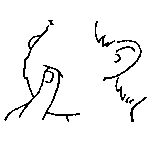 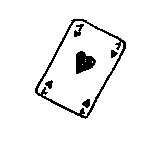 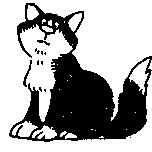 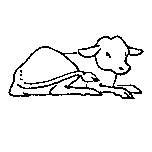 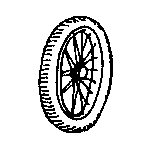 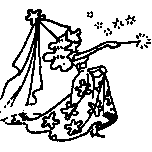 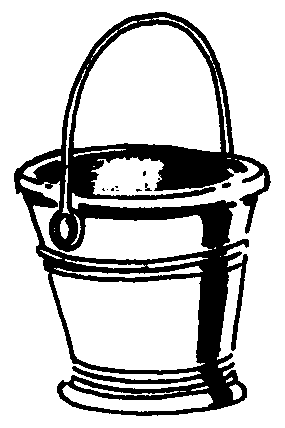 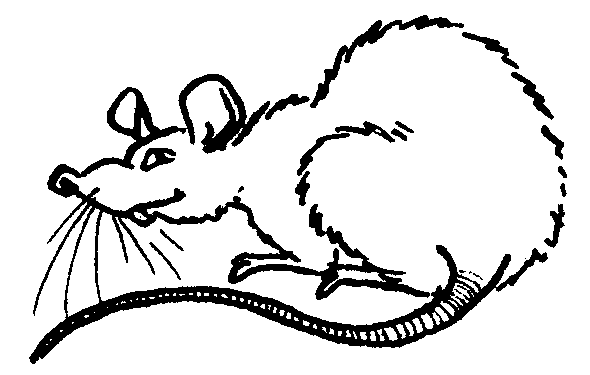 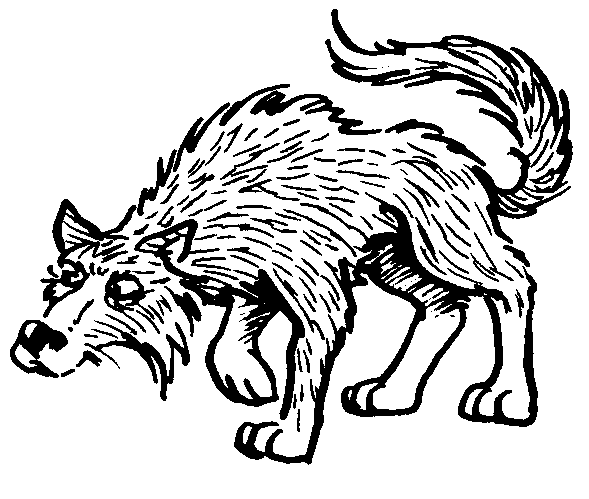 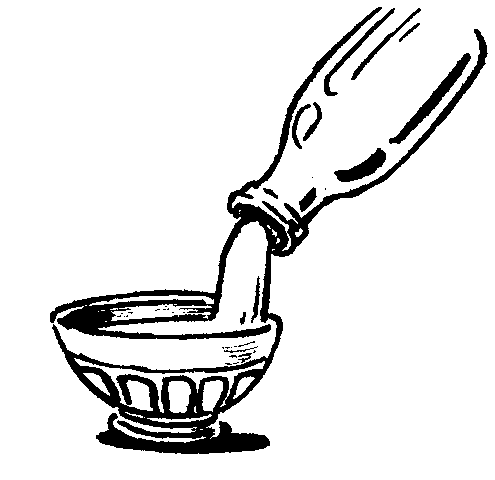 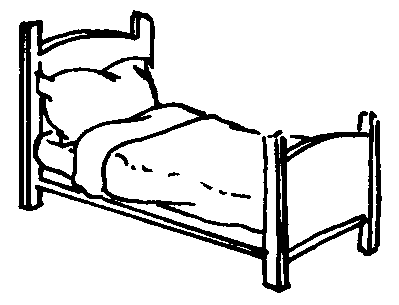 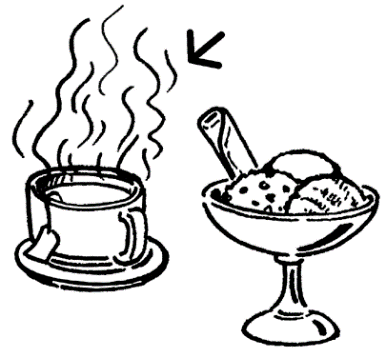 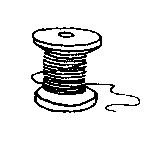 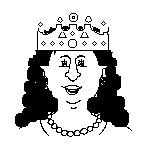 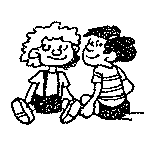 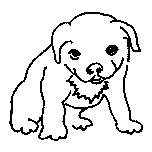 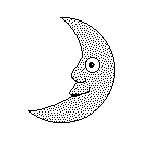 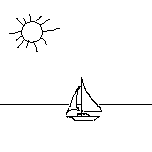 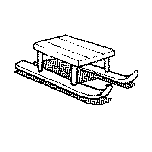 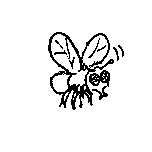 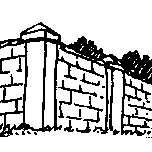 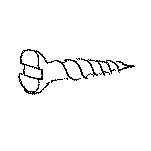 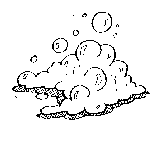 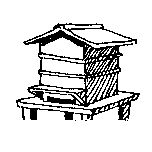 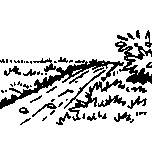 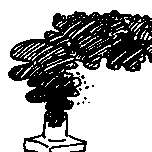 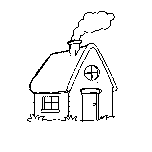 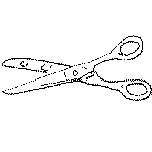 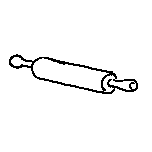 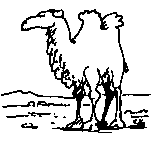 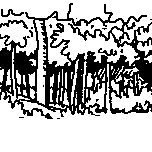 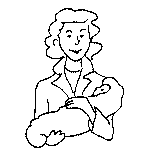 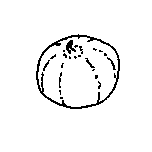 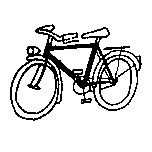 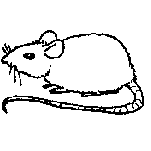 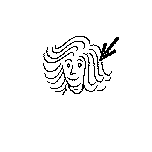 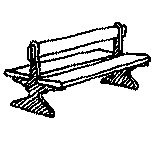 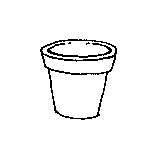 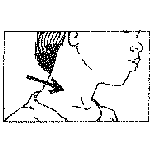 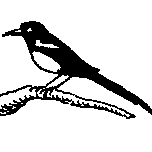 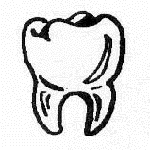 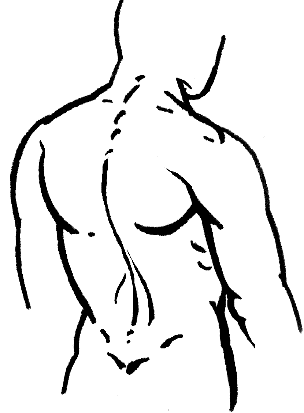 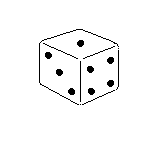 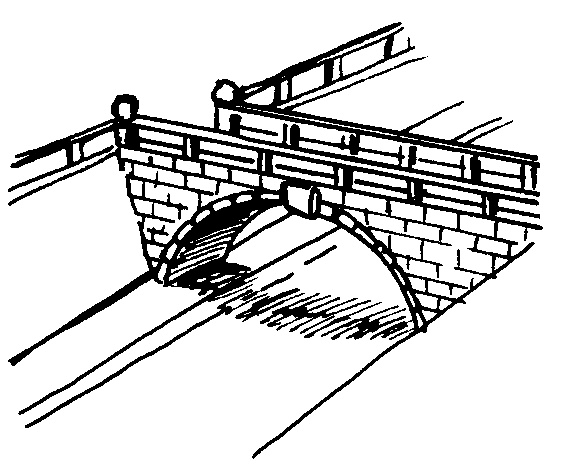 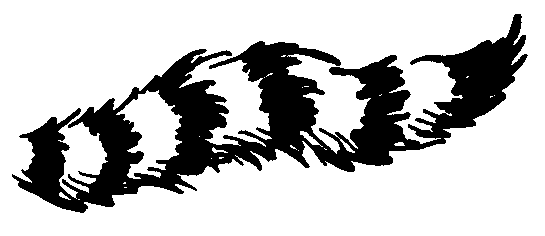 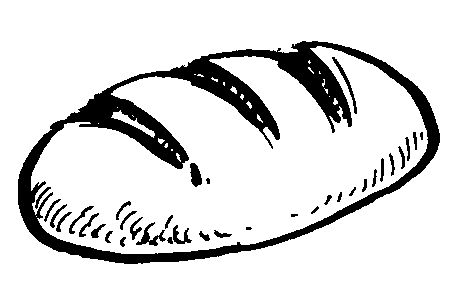 2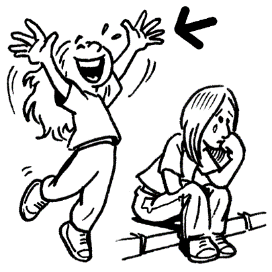 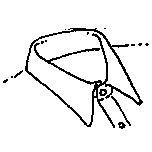 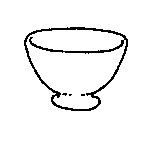 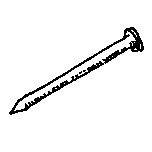 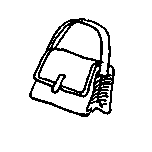 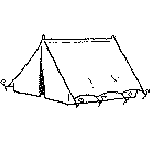 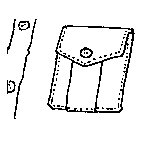 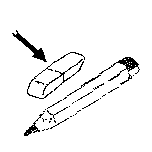 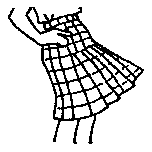 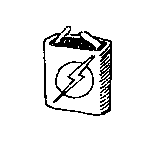 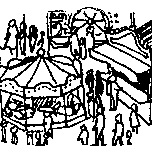 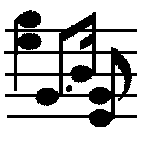 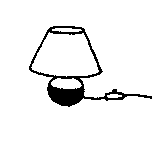 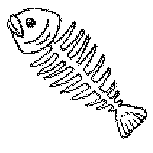 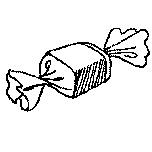 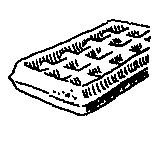 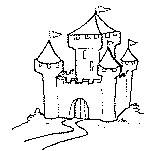 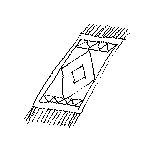 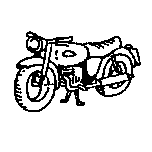 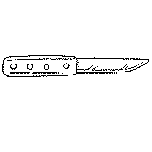 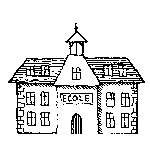 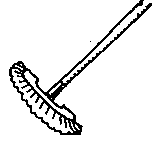 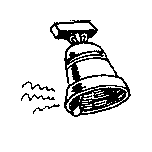 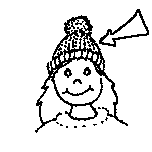 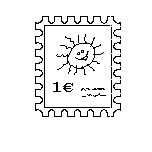 